CONCEVOIR UN PONT avec "Bridge Building" Nom :				Prénom :						Classe :Niveau(Level)BudgetPhoto du pontCapture de ton écran Points1Budget de départ :Budget d’arrivée :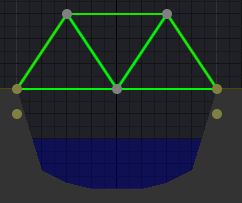 2Budget de départ :Budget d’arrivée :3Budget de départ :Budget d’arrivée :4Budget de départ :Budget d’arrivée :5Budget de départ :Budget d’arrivée :6Budget de départ :Budget d’arrivée :7Budget de départ :Budget d’arrivée :8Budget de départ :Budget d’arrivée :9Budget de départ :Budget d’arrivée :10Budget de départ :Budget d’arrivée :11Budget de départ :Budget d’arrivée :12Budget de départ :Budget d’arrivée :13Budget de départ :Budget d’arrivée :14Budget de départ :Budget d’arrivée :15Budget de départ :Budget d’arrivée :